Differentiation Rules                               Integration Rules (power rule)                                                                                                         Trigonometric Functions:  (product rule)                                                (quotient rule)                                              where  is the inverse of                    Trigonometric Functions:                                          Inverse Trigonometric Functions:                                         Inverse Trigonometric Functions:Exponential & Logarithmic Functions:                           	           		    Exponential & Logarithmic Functions:Properties of Definite Integrals:		FORMULAS FROM GEOMETRYFORMULAS FROM GEOMETRYFORMULAS FROM GEOMETRYTriangleLaw of CosinesTriangleLaw of CosinesTrapezoid        Equilateral TriangleEquilateral TriangleArea of a Sector      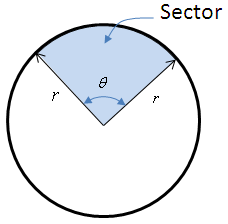 in radians)Circular RingCircular RingCone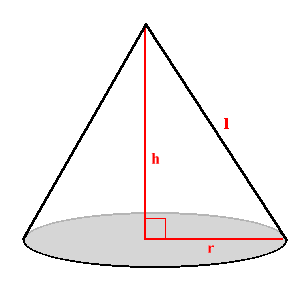 Sphere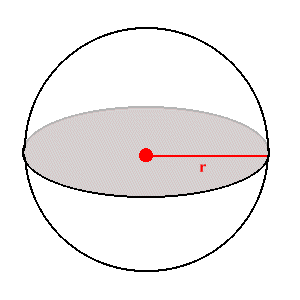 SphereCylinder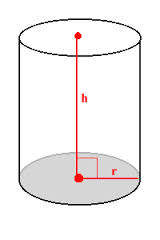 Conic SectionsConic SectionsConic SectionsCircleEllipse+Ellipse+Parabola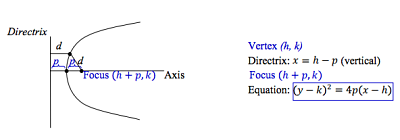 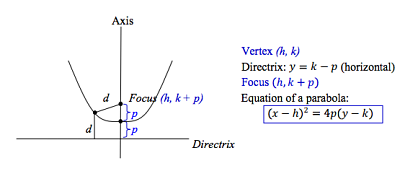 Hyperbola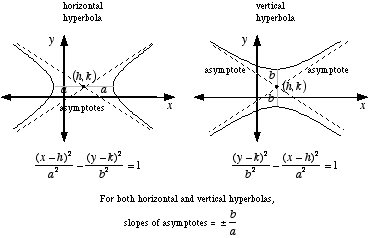 Hyperbola